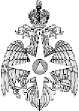 МЧС РОССИИ                   ул. Уральская, 121, г. Краснодар, 350080
                                Телефон: 991-07-48 (код 861)
                                    E-mail: gumchskk@mail.ru19.02.2023 № 455на от.ОПЕРАТИВНЫЙ ЕЖЕДНЕВНЫЙ ПРОГНОЗ
возникновения и развития ЧС, связанных с состоянием (изменением)
погодных условий и РХБ обстановки на территории Краснодарского края
на 20 февраля 2023 г.Подготовлен на основе информации «КЦГМС» филиала ФГБУ «СевероКавказское УГМС», ФГБУ «СЦГМС ЧАМ», Кубанского БВУ, Государственного управления ветеринарии Краснодарского края, филиала ФГУ «Россельхозцентр» по Краснодарскому краю, Управления Федеральной службы по надзору в сфере защиты прав потребителей и благополучия человека по Краснодарскому краю1.Обстановка.Чрезвычайные ситуации.По Краснодарскому краю: облачно. Временами осадки в виде дождя, мокрого снега, в горах снега. Местами сильные осадки. Ночью и утром КМЯ: сильные осадки в виде дождя, дождя с мокрым снегом, в сочетании с грозой, градом и сильным ветром 20-25 м/с. В предгорных районах и горах сильное налипание мокрого снега на проводах и деревьях (ОЯ), в горах местами очень сильный снег (ОЯ). Ветер западной четверти 8-13 м/с, местами порывы 15-20 м/с, в отдельных районах до 22 м/с. Температура воздуха ночью 1.6°, днем 3.8°, местами в южной половине края до 10°; в горах ночью -2. -7°, днем 0.-5°На Черноморском побережье: ночью 2.7°, днем 4.9°.По г. Краснодару: облачно. Временами дождь. Ветер западной четверти 8-13 м/с, временами порывы 15-18 м/с. Температура воздуха ночью 4.6°, днем 8.10°.На двое последующих суток 21 февраля - 22 февраля 2023 года:По Краснодарскому краю: облачно. Временами, в конце периода местами, осадки в виде дождя, мокрого снега, снега, в большую часть периода местами сильные. Налипание мокрого снега, ночью гололедно-изморозевые отложения, на дорогах гололедица. Ветер западной четверти 7-12 м/с, местами порывы 15-20 м/с, в отдельных районах до 22 м/с. Температура воздуха ночью 21.02	+1.-4°,22.02 0.+5°; днем 21.02 и 22.02 2.7°, местами в южной половине края до 10°; в горах ночью -4.-9°, днем 0.-5°.На Черноморском побережье: облачно. Временами осадки в виде дождя, ночью с мокрым снегом, в середине периода в Туапсинском районе сильные. Ветер западной четверти 7-12 м/с, местами порывы 15-20 м/с, 21.02 местами порывы до 24 м/с. Температура воздуха ночью 21.02 0.+5°, 22.02 2.7°, днем 21.02 3.8°, 22.02 5.10°.На контроле 5 экстренных предупреждений:ЭП ЦУКС РО № 493-ОДС 20-3-7 от 19.02.2023: в период с 18 часов 19 февраля до 18 часов 20 февраля в горах Краснодарского края (исключая МО город-курорт Сочи - зона прогнозирования ФГБУ СЦГМС ЧАМ) выше 1000 м лавиноопасно (ОЯ).ЭП ЦУКС РО № 479-ОДС 20-3-7 от 18.02.2023: в период с 18 часов 18 февраля до 18 часов 21 февраля в горах г. Сочи выше 500 м лавиноопасно (ОЯ).ЭП ЦУКС РО № 481-ОДС 20-3-7 от 18.02.2023: в период 15.00-17.00 и до конца суток 18.02.2023, в течении суток 19.02, а также ночью и утром 20.02 местами в крае (исключая г. Сочи) ожидается комплекс метеорологических явлений: сильные осадки в виде дождя, дождя с мокрым снегом, в сочетании с грозой, градом и сильным ветром 20-25 м/с. На юго-западных притоках р. Кубань (МО Горячий Ключ, Северский, Абинский районы), на реках юго-восточной территории (Апшеронский, Мостовской районы), и Черноморского побережья (МО г. Геленджик, Туапсинский район) ожидаются подъемы уровней воды местами с превышением неблагоприятных отметок. В предгорных районах и горах ожидается сильное налипание мокрого снега на проводах и деревьях (ОЯ), в горах местами очень сильный снег (ОЯ).ЭП ЦУКС РО № 482-ОДС 20-3-7 от 18.02.2023: вечером и до конца суток18 февраля, а также в течение суток 19 и 20 февраля 2023 г. на территории г. Сочи ожидается комплекс гидрометеорологических явлений:	сильные дожди,в предгорьях переходящие в мокрый снег, местами ливни с грозами, усиление ветра 20-22 м/с.На реках подъемы уровней воды, местами с достижением неблагоприятных отметок. Возрастает риск схода оползней.ЭП ЦУКС РО № 482-ОДС 20-3-7 от 18.02.2023: в течение суток 19 и 20 февраля 2023 г. в средних и высоких горах г. Сочи ожидается очень сильный снег (ОЯ).Гидрологическая:в связи с отрицательными температурами воздуха, местами на водных объектах края продолжалось формирование ледовых явлений.Температура воды у берегов Черного моря +6.. .+9°С, Азовского моря 0°С.Прогноз: 19-20 февраля 2023 года, в связи с прогнозируемыми осадками, местами сильными, и снеготаянием, местами на реках юго-западной, юго-восточной территории края и реках Черноморского побережья ожидаются подъемы уровней воды в реках. В связи с положительными температурами воздуха, на водных объектах края начнется разрушение ледовых явлений.19 февраля 2023 года в связи с усилением ветра западных направлений на Азовском побережье ожидаются кратковременные нагонные явления.Таблица №1Режим функционирования водохранилищ по данным Кубанского БВУ на 08-00 19.02.2023 года1.4. Лавиноопасность:В горах выше 500 м н.у.м. - ЛАВИНООПАСНОНа автодороге А-149 Адлер - Красная Поляна - НЕЛАВИНООПАСНОЗа прошедшие сутки активные воздействия по принудительному спуску лавин не проводились, самопроизвольный сход лавин не фиксировался.Всего с начала лавиноопасного периода зарегистрировано 374 сходов лавин (из них: 27 самопроизвольных, 347 принудительных).Геологическая: в нормеПрогноз: 19-20 февраля 2023 года в связи с прогнозируемыми осадками и насыщением грунта влагой, местами в предгорной и горной частях края и на Черноморском побережье возможна активизация экзогенных процессов.Сейсмическая: в норме.Прогноз: 19-20 февраля 2023 года возможна сейсмическая активность на территории муниципальных образований:	Апшеронский, Белореченский,Выселковский, Ейский, Крымский, Курганинский, Новокубанский,Отрадненский,	Приморско-Ахтарский,	Северский,	Староминский,Темрюкский, Тихорецкий, Туапсинский, Успенский, Щербиновский районы и гг. Армавир, Анапа, Геленджик, Горячий Ключ, Новороссийск, Сочи.Биолого-социальная:Эпизоотическая обстановка: в норме.Фитосанитарная обстановка: в норме.Фитосанитарная обстановка: в норме.1.8. Техногенная:1.8.1. Обстановка по пожарам:Зарегистрировано 14 пожаров (АППГ - 32), в жилом секторе 10 пожаров (АППГ - 6), на прочих объектах 4 пожара (АППГ - 26), погибших нет (АППГ - 0), пострадало 2 человека (АППГ - 0), спасено 20 человек (АППГ - 0), эвакуировано 11 человек (АППГ - 0).*ПСЧ на срабатывание автоматической пожарной сигнализации реагировали 12 раз (ложные): МО г. Краснодар -10 раз, МО Тимашевский район - 1 раз, МО Тихорецкий район - 1 раз.По факту срабатывания пожарной сигнализации проводятся надзорные мероприятия.ДТП: ПСЧ реагировали 5 раз, спасенных нет, погибших нет, пострадалочеловека.* МО г-г. Новороссийск, Приморский район, угол ул. Тобольская и Анапское шоссе, произошло ДТП с участием легкового автомобиля и автомобиля скорой медицинской помощи. В результате ДТП погибших нет, пострадало 4 человека. Пострадавшие доставлены в лечебное учреждение. Движение на автодороге не перекрывалось.Привлекалось от РСЧС 19 человек, 6 ед. техники, в том числе от МЧС Россиичеловека, 1 ед. техники.ВОП: На контроле взрывоопасных предметов нет.1.9. Радиационная, химическая и бактериологическая обстановка: в норме.1.10. Происшествия на водных объектах:За сутки на водных объектах происшествий не зарегистрировано.1.11. Сведения по термическим аномалиям и природным пожарам:В 2023 г. зарегистрировано 546 термоточек (АППГ - 47), подтверждено 222 термоточки (АППГ - 15).1.12. Функционирование транспортной инфраструктуры.Воздушное сообщение:в 3 аэропортах (МО г. Краснодар, г-к. Анапа и г-к. Геленджик) приостановлено воздушное сообщение;аэропорт МО г-к. Сочи работает в штатном режиме.Морское сообщение:в МО г-к. Анапа введен запрет на движение судов в акватории Черного моря;Керченский транспортный переход:С 27.10.2022 введено ограничение на въезд в Краснодарский край грузовых автотранспортных средств, следующих в направлении Крымского полуострова.Движение легкового автотранспорта и маршрутных автобусных рейсов осуществляется без ограничений. 05.12.2022 открыто движение по правой стороне Крымского моста, левая сторона закрыта для проведения ремонтновосстановительных работ.С 00.00	11.12.2022 до особого распоряжения разрешено движениепо Крымскому мосту автотранспортным средствам общей массой до 1500 кг и транспорту, осуществляющему пассажирские перевозки.Функционирует 11 накопительных площадок для автотранспортных средств, на которых автомобилей нет.Паромное сообщение работает в штатном режиме, функционирует 2 парома. Всего паромами выполнено 3526 рейсов, перевезено 64071 автомобиль, 89747 человек.2. Прогноз чрезвычайных ситуаций.2.1 Природного характера.2.1.1. 19-20 февраля 2023 г. на территории муниципальных образований: Абинский, Апшеронский, Белореченский,	Крымский, Курганинский,Лабинский, Мостовский, Новокубанский, Отрадненский, Северский, Славянский, Темрюкский, Туапсинский, Успенский районы и гг. Анапа, Геленджик, Горячий Ключ, Новороссийск, Сочи существует вероятность возникновения ЧС и происшествий, связанных с:нарушениями в работе транспорта из-за перекрытия автомобильных и железных дорог в результате схода оползней и селей;разрушением жилых домов, строений;нарушением функционирования объектов жизнеобеспечения.Источник ЧС и происшествий - активизация экзогенных процессов.19-20 февраля 2023 года на территории муниципальных образований:Абинский, Апшеронский, Белоглинский, Белореченский, Брюховецкий, Выселковский, Гулькевичский, Динской, Ейский, Кавказский, Калининский, Каневской, Кореновский, Красноармейский, Крыловский, Крымский, Курганинский, Кущевский, Лабинский,	Ленинградский, Мостовский,Новокубанский, Новопокровский, Отрадненский, Павловский, Приморско- Ахтарский, Северский, Славянский, Староминский, Тбилисский, Темрюкский, Тимашевский, Тихорецкий, Туапсинский, Успенский, Усть-Лабинский, Щербиновский районы и гг. Анапа, Армавир, Геленджик, Горячий Ключ, Краснодар, Новороссийск существует вероятность возникновения ЧС и происшествий, связанных с:подтоплением и затоплением территорий населенных пунктов склоновыми и ливневыми стоками;ухудшением видимости в осадках;авариями на объектах энергетики, обрывом воздушных линий связи и электропередач;повреждением и разрушением построек, кровли, рекламных щитов, обрушением слабоукрепленных, широкоформатных и ветхих конструкций;увечьями людей из-за повала деревьев, рекламных щитов;затруднением и нарушением движения транспорта, увеличением количества ДТП на дорогах и перевалах, из-за снежного наката, гололедицы и ухудшение видимости в осадках;нарушением работы ливневых систем;затруднением в работе аэро- и морских портов;нарушением в работе морского и авиационного транспорта;разрушением построек, объектов туризма, деформацией и обрушением крыш торговых, спортивно-развлекательных и т.п. сооружений, из-за большой снеговой нагрузки (сильного налипания мокрого снега);повреждением автотранспорта градом;увеличением случаев травматизма среди населения из-за гололедицы;несчастными случаями с туристическими группами и людьми, находящимися в горах;перекрытием автомобильных дорог, мостов, тоннелей;выходом из строя объектов жизнеобеспечения.Источник ЧС и происшествий - сильный ветер, сильные смешанные осадки (дождь, мокрый снег), гроза, град, снежный накат, гололедица, очень сильный снег, сильное налипание мокрого снега.19-20 февраля 2023 года на территории муниципальных образований Абинский, Апшеронский, Белореченский, Крымский, Курганинский, Лабинский, Мостовский, Отрадненский, Северский, Туапсинский районы и гг. Анапа, Геленджик, Горячий Ключ, Новороссийск вероятность возникновения происшествий связанных сзатоплением и подтоплением территорий и сельхозугодий, населенных пунктов, пониженных участков, не имеющих естественного стока воды;размывом берегов рек, прорывом дамб обвалований, плотин прудов; подмывом опор мостов, земляных насыпей ж/д путей (эстакад) на подходах к мостам, опор ЛЭП; нарушением функционирования объектов жизнеобеспечения;нарушением функционирования объектов жизнеобеспечения;подтоплением низменных участков, выходом воды на пойму;Источник ЧС и происшествий - подъемы уровней рек.2.1.6. 19-20 февраля 2023 года на территории муниципального образования г. Сочи вероятность возникновения ЧС и происшествий связанных с:подтоплением и затоплением территорий населенных пунктов склоновыми и ливневыми стоками;ухудшением видимости в осадках;авариями на объектах энергетики, обрывом воздушных линий связи и электропередач;повреждением и разрушением построек, кровли, рекламных щитов, обрушением слабоукрепленных, широкоформатных и ветхих конструкций;увечьями людей из-за повала деревьев, рекламных щитов;затруднением и нарушением движения транспорта, увеличением количества ДТП на дорогах и перевалах из-за гололедицы и ухудшения видимости в осадках;нарушением работы ливневых систем;затруднением в работе аэро- и морского порта;нарушением в работе морского и авиационного транспорта;разрушением построек, объектов туризма, деформацией и обрушением крыш торговых, спортивно-развлекательных и т.п. сооружений, из-за большой снеговой нагрузки (сильного налипания мокрого снега);увеличением случаев травматизма среди населения из-за гололедицы;несчастными случаями с туристическими группами и людьми, находящимися в горах;затоплением и подтоплением территорий и сельхозугодий, населенных пунктов, пониженных участков, не имеющих естественного стока воды;размывом берегов рек, прорывом дамб обвалований, плотин прудов; подмывом опор мостов, земляных насыпей ж/д путей (эстакад) на подходах к мостам, опор ЛЭП; нарушением функционирования объектов жизнеобеспечения;перекрытием автомобильных дорог, мостов, тоннелей;выходом из строя объектов жизнеобеспечения.Источник ЧС и происшествий - усиление ветра, сильные осадки гроза, снежный накат, гололедица, налипание мокрого снега, подъемы уровней рек.Техногенного характера:19-20 февраля 2023 года в крае возможны ЧС и происшествия, связанные с:возможными авариями на энергетических системах (из-за перегрузок энергосистем и изношенности оборудования);увеличением количества ДТП из-за ухудшения видимости в осадках;затруднением и нарушением движения транспорта, и увеличением количества ДТП из-за гололедных явлений;увеличением количества аварий на объектах энергетики из-за налипания мокрого снега;увеличением количества аварий на объектах энергетики из-за усиления ветра;перебоями в работе Керченской переправы из-за сильного ветра;гибелью людей в результате ДТП и пожаров;авариями на объектах жизнеобеспечения населения и жилого фонда (водоснабжение, газоснабжение) из-за высокой изношенности коммуникаций;в связи с массовым использованием источников обогрева существует вероятность увеличения количества случаев бытовых пожаров и отравлений угарным газом.Биолого-социального характера:19-20 февраля 2023 года в связи со сложными погодными условиями (очень сильные осадки, ухудшение видимости в осадках, сильное налипание мокрого снега, гроза, град, гололедные явления, усиление ветра), подъемами уровней воды, лавинной опасностью и возможной активизацией экзогенных процессов существует вероятность несчастных случаев с туристическими группами и людьми, находящимися в горах;на прибрежной территории Азовского побережья, реках и водоемах края существует вероятность возникновения происшествий, обусловленных несанкционированным выходом людей и техники на тонкий лед водоемов и их проваливанием под лед.увеличением случаев травматизма среди населения из-за гололедицы, падения сосулек и схода снежных масс с крыш;возможны случаи заболевания населения ОРВИ, ОРЗ и коронавирусной инфекцией;возможны несчастные случаи, связанные с отравлениями людей грибами: ядовитыми, условно-годными, неизвестными, а также при нарушении технологии приготовления и поздним обращением за медицинской помощью;на территории края существует вероятность возникновения новых очагов
заболеваний:	АЧС на свиноводческих предприятиях, бруцеллёзом крупногорогатого скота на молочно-товарных фермах, птичьего гриппа, в личных подсобных хозяйствах и заболеваний вирусом бешенства.Иного характера:19-20 февраля 2023 года существует вероятность возникновения несчастных случаев, связанных с гибелью людей на водных объектах края (включая происшествия на льду на водных объектах края);возможны случаи выхода людей в лесные массивы с последующей потерей ориентации на местности;19-20	февраля 2023 года на всей территории края, существуетвероятность возникновения ЧС (происшествий) на фоне циклических рисков:локальные подтопления пониженных участков местности, в т.ч. бессточных, приусадебных участков, автомобильных и железных дорог, низководных мостов, подмывом дорог и опор мостов, размывом берегов рек, прорывом дамб обвалований и плотин прудов из-за сильных осадков, снеготаяния, подъемов уровней воды;Рекомендации.Общие предложения:довести прогноз до глав городских и сельских поселений, руководителей туристических групп, руководителей санаторно-курортных	комплексов,руководителей баз и зон отдыха, руководителей предприятий, организаций, аварийно-спасательных формирований;проверить готовность аварийно-спасательных формирований и органов управления к выполнению задач по предупреждению и ликвидации ЧС;поддерживать на необходимом уровне запасы материальных и финансовых ресурсов, для ликвидации чрезвычайных ситуаций;уточнить планы действий по предупреждению и ликвидации возможной ЧС;организовать проверку готовности систем оповещения к использованию по предназначению на территории муниципальных образований;обеспечить готовность пунктов управления, систем связи и оповещения органов управления и сил территориальной подсистемы РСЧС;обеспечить готовность аварийных бригад к реагированию при возникновении аварий на объектах жизнеобеспечения и в системах энергоснабжения.По противооползневым мероприятиям:в районе левобережных притоков р.Мзымта от устья реки Сулимовская до устья реки Пслух необходим запрет на перемещение техники и людей при ухудшении погодных условий, так как неоднократнона данном участке происходил сход селевых потоков даже на фоне умеренных осадков;организациям энергоснабжения усилить контроль за функционированием трансформаторных подстанций, линий электропередач и технологического оборудования, находящихся в опасной зоне;организациям, эксплуатирующим авто и ж/д дороги усилить контроль за оползневыми участками, принять меры по своевременной расчистке дорог в случае сходов оползней.По предупреждению и смягчению последствий в случае сильных осадков, подъемов уровней воды.при получении предупреждения о возможном поднятии уровней воды до неблагоприятных отметок (НЯ) и выше, организовать наблюдение на реках в местах возможного возникновения заторов (железнодорожные, автомобильные и пешеходные мостовые переходы, места сужения русел рек, места крутых поворотов русел рек);усилить контроль за водными объектами и гидротехническими сооружениями (дамбы обвалования, мосты, прудовые хозяйства);организовать запас инертных материалов (песок, гравий, глина, мешки с цементом) для подсыпки и ликвидации проранов в теле аварийной дамбы;при необходимости провести упреждающую эвакуацию населения из зоны возможного возникновения ЧС (подтопления, затопления, просадка грунта, оползни и т.п.);уточнить списки и места нахождения маломобильных граждан;обеспечить контроль готовности аварийных бригад к реагированию при возникновении аварий на объектах жизнеобеспечения и в системах энергоснабжения;коммунальным и дорожным службам провести расчистку ливневых систем от мусора для беспрепятственного стока дождевых вод;не допускать выхода неорганизованных групп и техники в горные районы края, усилить контроль за регистрацией групп туристов, направляющихся в горные районы, и обеспечить их достоверной информацией о метеоусловиях на маршрутах;сосредоточить технику для расчистки от последствий оползневых процессов в руслах рек Кепша и Кудепста;для защиты населения от травм, нанесенных различными предметами, рекомендовать провести мероприятия по защите витрин, окон с наветренной стороны, очистку крыш, открытых балконов, лоджий от посторонних предметов.По предупреждению и смягчению последствий в случае сильных осадках
(снег, мокрый снег):организациям энергоснабжения усилить контроль за функционированием трансформаторных подстанций, линий электропередач и технологического оборудования;организовать стационарные и мобильные пункты обогрева в местах возможного возникновения заторов;ограничить движение транспорта по горным дорогам и перевалам;организовать оперативное привлечение тяжелой техники для ликвидации ДТП (в т.ч. при возникновении заторов);проверить исправность автономных источников питания на социальных объектах, в т.ч. с круглосуточным пребыванием людей;ограничить движение транспорта по горным дорогам и перевалам;не допускать выхода неорганизованных групп и техники в горные районы края, усилить контроль за регистрацией групп туристов, направляющихся в горные районы, и обеспечить их достоверной информацией о метеоусловиях на маршрутах;коммунальным и дорожным службам принять меры по расчистке автодорог, иметь в наличие твердые и жидкие реагенты, для своевременной обработки дорог и тротуаров к обеспечению нормального функционирования транспортного сообщения в условиях неблагоприятных гидрометеоявлений;организовать запас инертных материалов вдоль автодорог на участках с затяжными подъемами и спусками, тротуаров;службам ЖКХ проводить очистку крыш зданий от снега и сосулек для уменьшения травматизма населения.организовать проверку готовности систем оповещения к использованию по предназначению на территории муниципального образования.По предупреждению и смягчению последствий от воздействия усиления
ветра:довести прогноз до администрации морского порта и судовладельцев;судовладельцам принять необходимые меры по обеспечению безопасной стоянки судов;закрепить подъемно-транспортное оборудование;для защиты населения от травм, нанесенных различными предметами, рекомендовать провести мероприятия по защите витрин, окон с наветренной стороны, очистку крыш, открытых балконов, лоджий от посторонних предметов.По предупреждению и смягчению последствий от нагонных явлений:довести прогноз до администрации морского порта и судовладельцев;судовладельцам принять необходимые меры по обеспечению безопасной стоянки судов;закрепить подъемно-транспортное оборудование;вывести людей и технику с прибрежных территорий;организовать подготовительные работы по организации оказания медицинской помощи пострадавшим людям, по первоочередному жизнеобеспечению, а также по защите сельскохозяйственных животных при угрозе подтопления;организовать подготовительные работы по проведению эвакуации людей и материальных ценностей, при необходимости провести заблаговременную эвакуацию.По предупреждению и смягчению последствий от воздействия схода
снежных лавин:уделить особое внимание на проведение предупредительных и запретительных мер, направленных на недопущение выхода людей и техники на запрещенные к эксплуатации в периоды лавинной опасности участки горных склонов и транспортных коммуникаций и на режим функционирования объектов в районе туристических объектов и маршрутов (в т.ч. экстремального туризма) в лавиноопасных зонах;не допускать выхода неорганизованных групп и техники в горные районы края, усилить контроль за регистрацией групп туристов, направляющихся в горные районы, и обеспечить их достоверной информацией о метеоусловиях на маршрутах.В случае гололедных явлений, налипания мокрого снега:организациям энергоснабжения усилить контроль за функционированием трансформаторных подстанций, линий электропередач и технологического оборудования;обеспечить готовность аварийных бригад к реагированию при авариях на объектах жизнеобеспечения и системах энергоснабжения;обеспечить контроль готовности спасательных служб к реагированию на ДТП;проверить исправность автономных источников питания на социальных объектах, в т.ч. с круглосуточным пребыванием людей;организовать запас инертных материалов вдоль автодорог на участках с затяжными подъемами и спусками, тротуаров;коммунальным и дорожным службам принять меры по расчистке автодорог, иметь в наличие твердые и жидкие реагенты, для своевременной обработки дорог и тротуаров к обеспечению нормального функционирования транспортного сообщения в условиях неблагоприятных гидрометеоявлений.По противопожарным мероприятиям:организовать контроль пожарной обстановки и проведение в полном объеме превентивных мероприятий;усилить контроль пожарной обстановки и провести в полном объеме превентивные мероприятия;организовать проверку готовности систем оповещения к использованию по предназначению на территории муниципальных образований;организовать своевременное выявление угрозы распространения пожаров на населенные пункты, а/м и ж/д магистрали, линии электропередачи и связи, другие объекты;организовать наземное патрулирование в целях контроля за соблюдением правил пожарной безопасности в лесах;организациям энергоснабжения усилить контроль за функционированием трансформаторных подстанций, линий электропередач и технологического оборудования, газопроводов, находящихся в пожароопасных зонах.По смягчению последствий от землетрясений:проводить сбор, обработку и обмен информацией с места ЧС в установленном порядке;провести экстренное оповещение населения и подготовить места эвакуации людей;определить объем и степень повреждения различных зданий и сооружений, оценить состояние социально-значимых объектов;исключить или ограничить возможности поражения от вторичных факторов (отключение электросетей, централизованной подачи газа и др.);организовать проверку, расположенных в зоне ЧС опасных объектов (химически-опасные объекты, склады и т.д.);провести обследование ГТС (дамбы обвалования, плотины) на наличие повреждений и возможной угрозы затоплений.По предупреждению травматизма населения, проваливания людей и
техники под лед:не допускать выхода людей и техники на лед, обратить особое внимание на прибрежную часть Азовского моря и лиманы;использовать все местные средства массовой информации (газеты, бегущая строка на местном телеканале и т.п.) для сообщения населению об опасности для жизни при выходе на лед водных объектов;провести проверку сил и средств, привлекаемых к спасанию терпящих бедствие на льду, осуществлять постоянный надзор за техническим состоянием технических средств, привлекаемых к спасанию терпящих бедствие на льду.По предупреждению ДТП:совместно с территориальными органами ГИБДД МВД России реализовать меры по предупреждению возникновения ЧС и аварийных ситуаций на автомобильных трассах;организовать контроль маршрутов, по которым осуществляются перевозки туристов автотранспортом повышенной проходимости с целью обеспечения безопасности туристов;обеспечить готовность спасательных служб к реагированию на ДТП и аварии на других видах транспорта.По противоэпидемиологическим и противоэпизоотическим
мероприятиям:организовать контроль по эпизоотической (АЧС), эпидемиологической, фитосанитарной обстановках и проведение в полном объеме превентивных мероприятий.СОД ЦУКС МЧС России по Краснодарскому краю майор вн. службы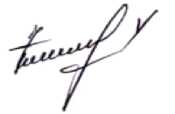 А.В. Курдыба® 8-861-991-11-76 (доб.5507)Режим функционирования ГТС на территории Краснодарского края на 19 февраля 2023 (по данным Кубанского БВУ)Режим функционирования ГТС на территории Краснодарского края на 19 февраля 2023 (по данным Кубанского БВУ)Режим функционирования ГТС на территории Краснодарского края на 19 февраля 2023 (по данным Кубанского БВУ)Режим функционирования ГТС на территории Краснодарского края на 19 февраля 2023 (по данным Кубанского БВУ)Режим функционирования ГТС на территории Краснодарского края на 19 февраля 2023 (по данным Кубанского БВУ)Режим функционирования ГТС на территории Краснодарского края на 19 февраля 2023 (по данным Кубанского БВУ)Режим функционирования ГТС на территории Краснодарского края на 19 февраля 2023 (по данным Кубанского БВУ)Режим функционирования ГТС на территории Краснодарского края на 19 февраля 2023 (по данным Кубанского БВУ)Режим функционирования ГТС на территории Краснодарского края на 19 февраля 2023 (по данным Кубанского БВУ)Режим функционирования ГТС на территории Краснодарского края на 19 февраля 2023 (по данным Кубанского БВУ)Режим функционирования ГТС на территории Краснодарского края на 19 февраля 2023 (по данным Кубанского БВУ)Режим функционирования ГТС на территории Краснодарского края на 19 февраля 2023 (по данным Кубанского БВУ)ВодохранилищеПриток (м3/с)Приток (м3/с)Приток (м3/с)Сброс (м3/с)Сброс (м3/с)Сброс (м3/с)Объем (млн.м3)Объем (млн.м3)Объем (млн.м3)Объем (млн.м3)Объем (млн.м3)ВодохранилищеСредне годовойТекущийИзменениеза суткиОпасныйТекущийИзменение за суткиТекущий% наполняемости% наполняемостиНормальный подпорный уровень*Форсированный подпорный уровень*ВодохранилищеСредне годовойТекущийИзменениеза суткиОпасныйТекущийИзменение за суткиТекущийНПУФПУНормальный подпорный уровень*Форсированный подпорный уровень*Краснодарское505209,080,01500100,00,0812,045,229,11798,02794,0Шапсугское13,8115,097,9-110,080,050,862,736,381140Варнавпнское9,2614,04,41805,00,046,846,826,9100174Крюковское4,5217,415,1750,00,027,925,113,7111203Неберджаевское---130001,218,615,76,67,84’Нормальный подпорный уровень - наивысший проектный подпорный уровень верхнего бъефа. который может поддерживаться в нормальных условиях эксплуатации гидротехнических сооружений.’Нормальный подпорный уровень - наивысший проектный подпорный уровень верхнего бъефа. который может поддерживаться в нормальных условиях эксплуатации гидротехнических сооружений.’Нормальный подпорный уровень - наивысший проектный подпорный уровень верхнего бъефа. который может поддерживаться в нормальных условиях эксплуатации гидротехнических сооружений.’Нормальный подпорный уровень - наивысший проектный подпорный уровень верхнего бъефа. который может поддерживаться в нормальных условиях эксплуатации гидротехнических сооружений.’Нормальный подпорный уровень - наивысший проектный подпорный уровень верхнего бъефа. который может поддерживаться в нормальных условиях эксплуатации гидротехнических сооружений.’Нормальный подпорный уровень - наивысший проектный подпорный уровень верхнего бъефа. который может поддерживаться в нормальных условиях эксплуатации гидротехнических сооружений.’Нормальный подпорный уровень - наивысший проектный подпорный уровень верхнего бъефа. который может поддерживаться в нормальных условиях эксплуатации гидротехнических сооружений.’Нормальный подпорный уровень - наивысший проектный подпорный уровень верхнего бъефа. который может поддерживаться в нормальных условиях эксплуатации гидротехнических сооружений.’Нормальный подпорный уровень - наивысший проектный подпорный уровень верхнего бъефа. который может поддерживаться в нормальных условиях эксплуатации гидротехнических сооружений.’Нормальный подпорный уровень - наивысший проектный подпорный уровень верхнего бъефа. который может поддерживаться в нормальных условиях эксплуатации гидротехнических сооружений.’Нормальный подпорный уровень - наивысший проектный подпорный уровень верхнего бъефа. который может поддерживаться в нормальных условиях эксплуатации гидротехнических сооружений.’Нормальный подпорный уровень - наивысший проектный подпорный уровень верхнего бъефа. который может поддерживаться в нормальных условиях эксплуатации гидротехнических сооружений.ПунктВысота, см.Изменение за сутки, см.Аибга (2300 м.)339+35Роза (1600 м.)310+32Роза плато (1100 м.)201+24Красная поляна (567 м.)30+10ПериодС нарастающим итогомС нарастающим итогомС нарастающим итогомС нарастающим итогомС нарастающим итогомОбстановка за суткиОбстановка за суткиОбстановка за суткиПериодКол-во Пожаров%Количество погибших людей/в т.ч. детей%Количество травмированных людей/в т.ч. детейКоличество пожаровКоличество погибших людей/в т.ч. детейКоличество травмированных людей/в т.ч. детей202270912,344/0-9,127/0320/00/0202379612,340/6-9,135/6140/02/0Количество происшествийКоличество происшествийКоличество происшествийКоличество погибших в периодКоличество погибших в периодКоличество погибших в периодКоличество спасённых людейКоличество спасённых людейКоличество спасённых людейс начала2023 г.АППГ%с начала2023 г.АППГ%с начала2023 г.АППГ%910-10910-10000За суткиЗа суткиЗа суткиЗа суткиС начала 2023 годаС начала 2023 годаС начала 2023 годаС начала 2023 годаколичест воАППГподтвержден оАППГколичест воАППГподтвержде ноАППГ03005464722215